Ո Ր Ո Շ ՈՒ Մ
25 ՆՈՅԵՄԲԵՐԻ  2020 թվականի N 354-ԱՔԱՋԱՐԱՆԻ ՀԱՄԱՅՆՔԱՊԵՏԱՐԱՆԻ ԱՇԽԱՏԱԿԱԶՄՈՒՄ   ԵՎ ՀԱՄԱՅՆՔԱՅԻՆ ԵՆԹԱԿԱՅՈՒԹՅԱՄԲ ԱՌԵՎՏՐԱՅԻՆ ԵՎ ՈՉ ԱՌԵՎՏՐԱՅԻՆ ԿԱԶՄԱԿԵՐՊՈՒԹՅՈՒՆՆԵՐՈՒՄ  ՀԻՄՆԱԿԱՆ ՄԻՋՈՑՆԵՐԻ ԵՎ ԱՊՐԱՆՔԱՆՅՈՒԹԱԿԱՆ ԱՐԺԵՔՆԵՐԻ ԳՈՒՅՔԱԳՐՈՒՄ ԱՆՑԿԱՑՆԵԼՈՒ ՄԱՍԻՆ        Ղեկավարվելով  Հայաստանի Հանրապետության «Տեղական ինքնակառավարման մասին» օրենքի 35-րդ հոդվածի 1-ին մասի 24-րդ կետով՝  Ո Ր Ո Շ ՈՒ Մ   Ե Մ1. 2020 թվականի նոյեմբերի 26-ից մինչև 2020 թվականի դեկտեմբերի 18-ը ներառյալ, Քաջարանի համայնքապետարանի աշխատակազմում և  համայնքային ենթակայությամբ  առևտրային և ոչ առևտրային կազմակերպություններում՝  /«Քաջարանի թիվ 1 մանկապարտեզ» ՀՈԱԿ, «Քաջարանի արվեստի դպրոց» ՀՈԱԿ, «Քաջարանի գրադարանային միավորում» ՀՈԱԿ, «Լեռնաձորի մանկապարտեզ» ՀՈԱԿ, «Քաջարանի համայնքի կոմունալ տնտեսություն» ՓԲԸ/ անցկացնել  հիմնական միջոցների և ապրանքանյութական արժեքների գույքագրում:2. Գույքագրումն օրենքով սահմանված կարգով անցկացնելու նպատակով ստեղծել հանձնաժողով  և հաստատել դրա անհատական կազմը`  համաձայն հավելվածի:3.Սույն որոշման կատարման կազմակերպումն ու պատասխանատվությունը դնել աշխատակազմի ֆինանսատնտեսական և  եկամուտների հաշվառման բաժնի պետ Վազգեն Ազարյանի վրա:4. Սույն որոշման կատարման հսկողությունը դնել աշխատակազմի քարտուղար Մագաղատ Ավետիսյանի վրա:5․ Աշխատակազմի քարտուղարին՝5․1․Ապահովել հանձնաժողովի անդամներին սույն որոշման պատշաճ ծանուցումը:      6. Սույն որոշումն ուժի մեջ է մտնում ստորագրման պահից: ՀԱՄԱՅՆՔԻ ՂԵԿԱՎԱՐ՝                                            ՄԱՆՎԵԼ ՓԱՐԱՄԱԶՅԱՆ            2020թ. Նոյեմբերի 25        Ք. Քաջարան                                                                                                                                        Հ Ա Ս Տ Ա Տ ՈՒ Մ Ե Մ                                                                                                                                                                                                                                                         Մ. ՓԱՐԱՄԱԶՅԱՆ                                                                                                                                                                                                                                                                       -------------------------------------------                                                                                                                                                    Հավելված                                                                                                                          Համայնքի ղեկավարի2020 թվականի նոյեմբերի 25-ի                                                                                                                                    N 354-Ա ՈրոշմանԳՈՒՅՔԱԳՐՄԱՆ ՀԱՆՁՆԱԺՈՂՈՎԻ ԱՆՀԱՏԱԿԱՆ ԿԱԶՄ     Մ. Ավետիսյան -Քաջարանի համայնքապետարանի աշխատակազմի քարտուղար  (հանձնաժողովի  ղեկավար) Վ. Ազարյան  - աշխատակազմի ֆինանսատնտեսական և  եկամուտների հաշվառման բաժնի պետ    Վ. Գրիգորյան  - աշխատակազմի քաղաքաշինության, հողի վերահսկողության, կոմունալ տնտեսության, տրանսպորտի և համատիրությունների աշխատանքների համակարգման  բաժնի պետԳ. Գաբրիելյան - աշխատակազմի բնապահպանության, գյուղատնտեսության և տնտեսական    զարգացման ծրագրերի բաժնի պետՀ. Խաչատրյան - -աշխատակազմի եկամուտների հավաքագրման և քաղաքացիների սպասարկման կազմակերպման բաժնի պետՍ. Անդրեասյան - աշխատակազմի ֆինանսատնտեսական և  եկամուտների հաշվառման բաժնի գլխավոր մասնագետ Լ. Գեվորգյան - -աշխատակազմի ֆինանսատնտեսական և  եկամուտների հաշվառման բաժնի գլխավոր մասնագետ            Գ. Խաչատրյան- աշխատակազմի ֆինանսատնտեսական և  եկամուտների հաշվառման բաժնի գլխավոր   մասնագետ         Վ. Հակոբյան- աշխատակազմի քաղաքաշինության, հողի վերահսկողության, կոմունալ տնտեսության, տրանսպորտի և համատիրությունների աշխատանքների համակարգման  բաժնի   գլխավոր   մասնագետ                                                  Ք. Մարտիրոսյան   - Համայնքի ղեկավարի խորհրդական /իրավաբան/Վ. Գրիգորյան - Գեղի բնակավայրի վարչական ղեկավար			Ռ. Աթայան - Քաջարանց բնակավայրի վարչական ղեկավար     Ս. Պետրոսյան   Լեռնաձոր բնակավայրի վարչական ղեկավարԼ. Գաբրիելյան - Քաջարանի թիվ 1 մանկապարտեզ ՀՈԱԿ-ի տնօրենՄ. Պետրոսյան   - Քաջարանի թիվ 1 մանկապարտեզ ՀՈԱԿ-ի հաշվապահ			Գ. Պետրոսյան  - Քաջարանի գրադարանային միավորում ՀՈԱԿ-ի տնօրենՕ. Բալայան- Քաջարանի գրադարանային միավորում ՀՈԱԿ-ի հաշվապահԱ. Թումանյան- Քաջարանի արվեստի դպրոց ՀՈԱԿ-ի տնօրենԷ. Հարությունյան  - Քաջարանի արվեստի դպրոց ՀՈԱԿ-ի հաշվապահՆ. Առաքելյան - Լեռնաձորի մանկապարտեզ ՀՈԱԿ-ի տնօրենԱ. Գևորգյան - Լեռնաձորի մանկապարտեզ ՀՈԱԿ-ի հաշվապահԱ. Հարությունյան  - Քաջարանի համայնքի կոմունալ տնտեսություն ՓԲԸ ՏնօրենՄ. Կարապետյան   - Քաջարանի համայնքի կոմունալ տնտեսություն ՓԲԸ գլխավոր հաշվապահ
ՀԱՅԱՍՏԱՆԻ ՀԱՆՐԱՊԵՏՈՒԹՅԱՆ ՍՅՈՒՆԻՔԻ ՄԱՐԶԻ ՔԱՋԱՐԱՆ ՀԱՄԱՅՆՔԻ ՂԵԿԱՎԱՐ
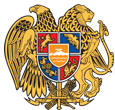 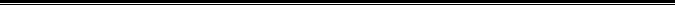 Հայաստանի Հանրապետության Սյունիքի մարզի Քաջարան համայնք ՀՀ, Սյունիքի մարզ, ք. Քաջարան Լեռնագործների 4, 0285-3-21-81, qajarancity@mail.ru , qajaran.syunik@mta.gov.am